Отчет «О деятельности  полиции ОМВД Россиипо Сорочинскому городскому округу за 2021 год»В целях реализации принципов открытости и публичности, создания условий для обеспечения муниципальных органов на получение достоверной информации о деятельности полиции, в соответствии с Федеральным законом от 07.02.2011 № 3-ФЗ «О полиции», Совет депутатов муниципального образования Сорочинский городской округ Оренбургской области РЕШИЛ:         1. Принять к сведению информацию  о деятельности  полиции ОМВД России по Сорочинскому  городскому округу за  2021 год.        2. Установить, что настоящее решение вступает в силу со дня его подписания.Председатель Совета депутатов муниципального образования Сорочинский городской округ Оренбургской области             С.В. Фильченко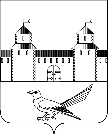 СОВЕТ ДЕПУТАТОВМУНИЦИПАЛЬНОГО ОБРАЗОВАНИЯСОРОЧИНСКИЙ ГОРОДСКОЙ ОКРУГОРЕНБУРГСКОЙ ОБЛАСТИ(XV СЕССИЯ ШЕСТОГО СОЗЫВА)РЕШЕНИЕот 31 марта 2022 года № 164